Lesson 12 Practice ProblemsWrite each expression in the form , where  and  are real numbers. You may plot the numbers in the complex plane as a guide.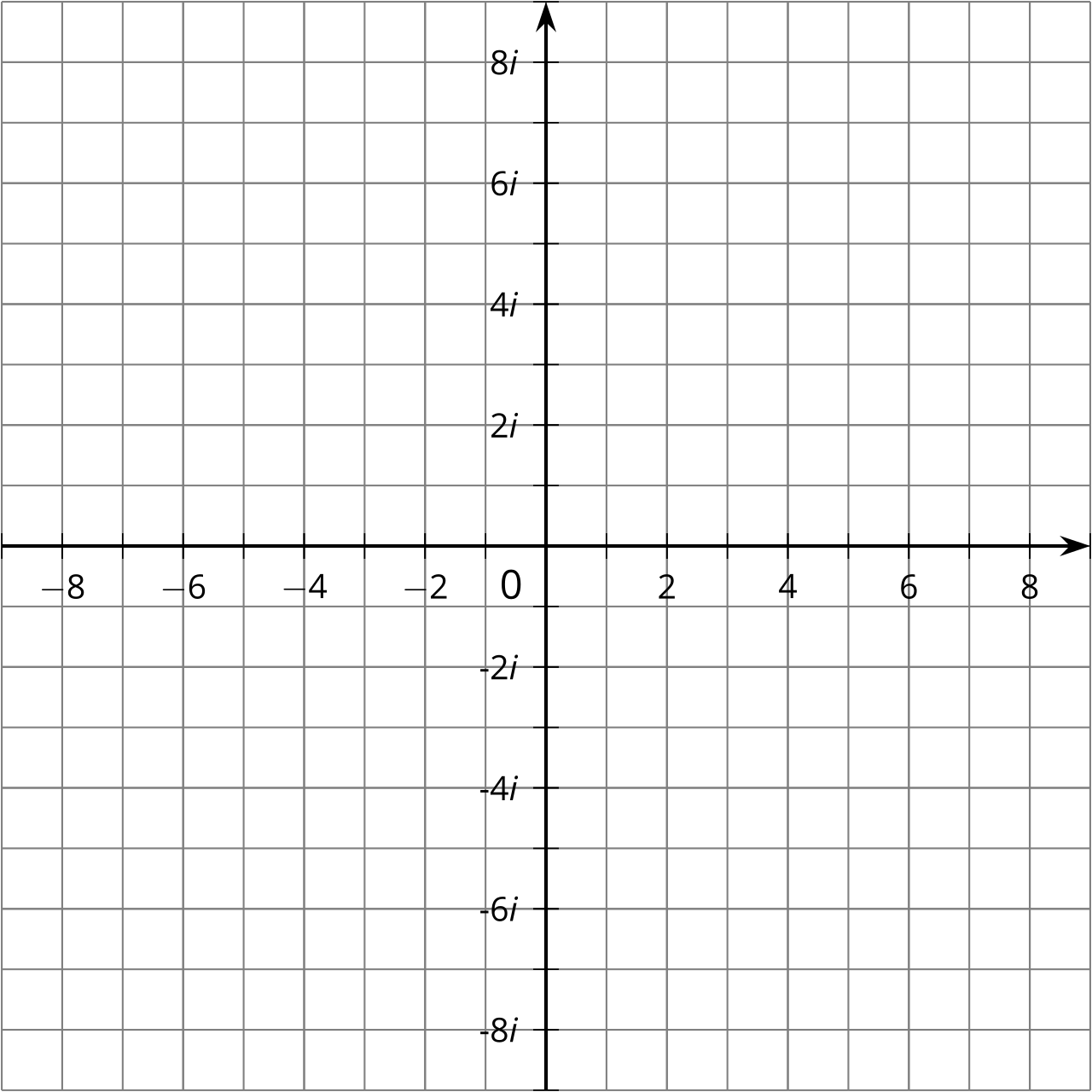 Which expression is equivalent to ?What are  and  when you write  in the form , where  and  are real numbers?, , , , Fill in the boxes to make a true statement:
Plot each number on the real number line, or explain why the number is not on the real number line.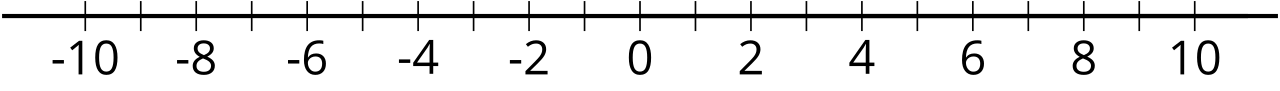 (From Unit 3, Lesson 10.)Which expression is equivalent to ?(From Unit 3, Lesson 11.)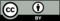 © CC BY 2019 by Illustrative Mathematics®